Martes 9 de junio, 1:00 pm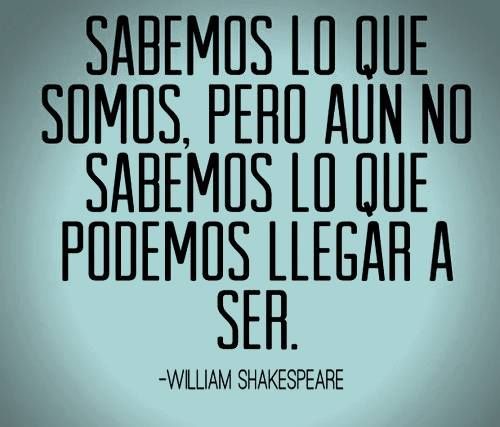 AGENDA:Prueba bimestral segundo periodoIndicaciones: la prueba debe realizarse durante la hora de clase de Urbanidad, es decir el martes 9 de junio de 1:00 A 2:00 PM. La docente enviara el enlace de la prueba por el grupo de WhatsApp DIOS ME LAS BENDIGA, las extrañoLAS QUIERO MUCHO.COLEGIO EMILIA RIQUELMEGUIA DE ACTIVIDADES EN CASACOLEGIO EMILIA RIQUELMEGUIA DE ACTIVIDADES EN CASACOLEGIO EMILIA RIQUELMEGUIA DE ACTIVIDADES EN CASACOLEGIO EMILIA RIQUELMEGUIA DE ACTIVIDADES EN CASA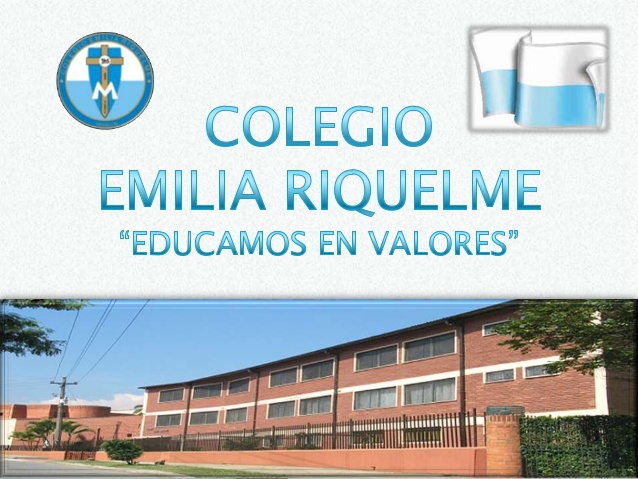 Fecha:Martes 9 de junioNombre: Grado: 9NOÁrea: Urbanidad